Утверждаю 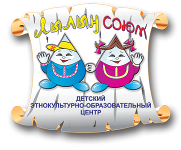 Директор МБУ ДО «ДЭКОЦ»___________И.А. Кибкало«___» ______2021 г.Расписание  работы творческих групп «Лето 2021»Муниципального бюджетного учреждения дополнительного образования «Детский этнокультурно-образовательный центр»с 01 июня  по 15 июня 2021 годаРасписание  работы творческих групп «Лето 2021»МБУ ДО «Детский этнокультурно-образовательный центр»Мира - 52, телефон: 32-93-88с 01 июня  по 15 июня 2021 годаУважаемые родители! Приглашаем, принять участие в интересном и познавательном досуге! «ЛЕТО - 2021»Детский этнокультурно-образовательный центр в период летней кампании 2021 года предлагает для детей и подростков восемь модульных краткосрочных программ. Программы бесплатные, рассчитаны на 10 дней, с ежедневным посещением центра (понедельник – пятница).  Время пребывание до 3-х часов. Программы размещены на официальном сайте центра в разделе «Организация летнего досуга детей «Мань пора». Опытные педагоги центра всегда на связи — посоветуют, подробно расскажут о каждой программе, ответят на вопросы.  Набор детей будет открыт с 25 мая 2021 года.   Для зачисления ребёнка на модульную программу родителям необходимо оформить и предоставить: заявление на зачисление ребёнка на модульную программу. договор «Об оказании услуг по организации досуга детей»; желание с пользой провести время.Дополнительная информация по: 329-388,  Норова Ольга Мартыновна, заместитель директора. Мы ждём вас по адресу: улица Мира, дом 52. Вместе с ребенком выбирайте программу, к чему лежит душа и творческие способностиИЗО                                                                    ДПИ                                              бумагопластика                 лепка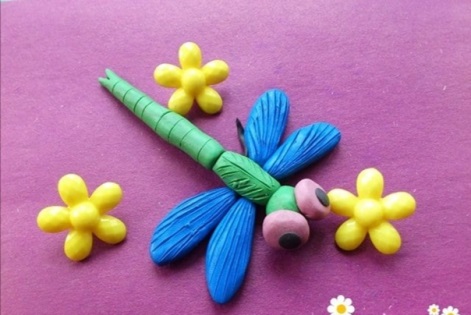 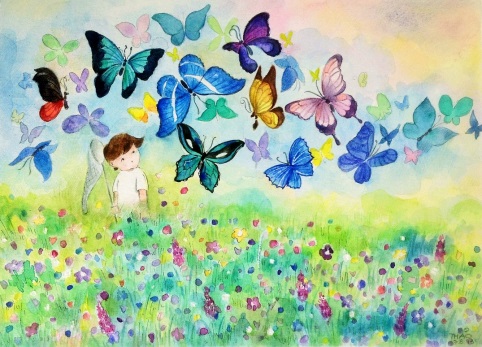 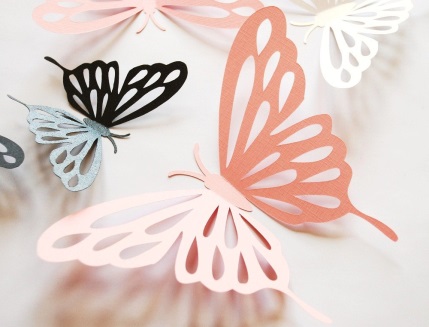 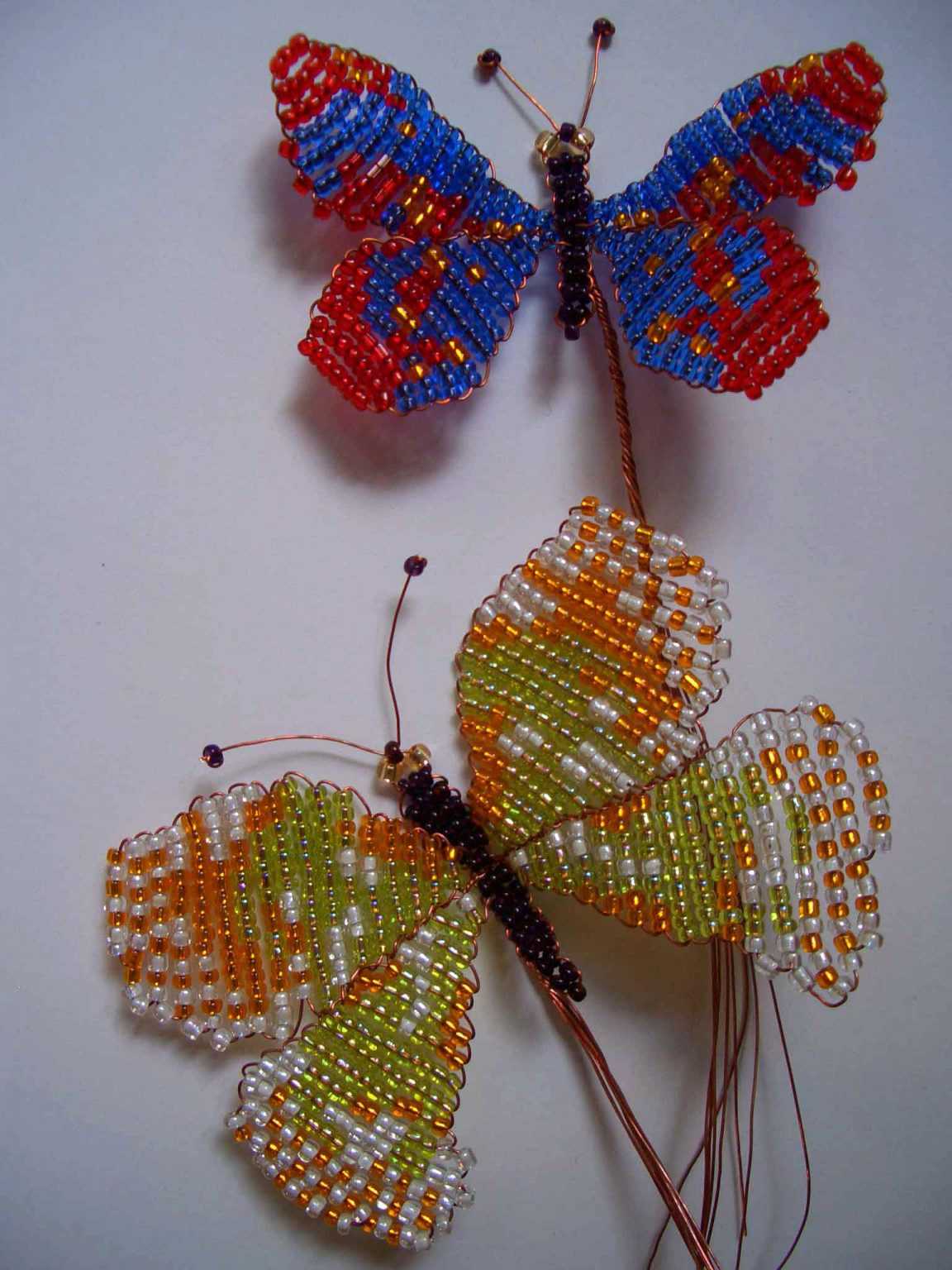 Наименование объединенияРуководитель объединенияПНВТСРЧТПТСБ ВС«Мастерская Самоделкина и Рисовалкина»Белявская Ирина Борисовна 10.00-12.30  кабинет 2 10.00-12.30 кабинет 210.00-12.30 кабинет 210.00-12.30 кабинет 210.00-12.30 кабинет 2выходнойвыходной«Клуб - мудрая сова»Белявская Ирина Борисовна14.00-16.30 кабинет 214.00-16.30 кабинет 214.00-16.30 кабинет 214.00-16.30 кабинет 214.00-16.30 кабинет 2выходнойвыходной«Родное слово»МолдановаГалина Сергеевна   10.00-12.30  кабинет 1   10.00-12.30  кабинет 1  10.00-12.30  кабинет 1  10.00-12.30  кабинет 1  10.00-12.30  кабинет 1выходнойвыходной«Мешочек рукодельницы»МолдановаГалина Сергеевна 14.00-16.30 кабинет 114.00-16.30 кабинет 114.00-16.30 кабинет 114.00-16.30 кабинет 114.00-16.30 кабинет 1выходнойвыходнойНай султум» (Искорки)Меров Владимир Савельевич10.00-12.30 актовый зал 10.00-12.30 актовый зал10.00-12.30 актовый зал10.00-12.30 актовый зал10.00-12.30 актовый залвыходнойвыходной«Санквыл отыр» (Богатыри)Меров Владимир Савельевич14.00-16.30актовый зал14.00-16.30актовый зал14.00-16.30актовый зал14.00-16.30актовый зал14.00-16.30актовый залвыходнойвыходнойНаименование объединенияРуководитель объединенияежедневно сб.вс. выходной возраст детей, направленность программы возраст детей, направленность программы возраст детей, направленность программы возраст детей, направленность программы возраст детей, направленность программы возраст детей, направленность программы«Мастерская Самоделкина и Рисовалкина»Белявская Ирина Борисовнас  понедельника по пятницу10.00-13.00  кабинет 2    от 7 до 10 лет; Через исследовательскую и творческую деятельность в игровой форме ребята познакомятся с орнаментами обских угров и научатся создавать дизайнерские карты для плетения украшений из бисера.  На занятиях «Мир вокруг нас» узнают тайны воды, и откроют много загадок о жизни домашних животных. На занятии «Вторая жизнь пластиковой бутылки» научаться создавать поделки.    от 7 до 10 лет; Через исследовательскую и творческую деятельность в игровой форме ребята познакомятся с орнаментами обских угров и научатся создавать дизайнерские карты для плетения украшений из бисера.  На занятиях «Мир вокруг нас» узнают тайны воды, и откроют много загадок о жизни домашних животных. На занятии «Вторая жизнь пластиковой бутылки» научаться создавать поделки.    от 7 до 10 лет; Через исследовательскую и творческую деятельность в игровой форме ребята познакомятся с орнаментами обских угров и научатся создавать дизайнерские карты для плетения украшений из бисера.  На занятиях «Мир вокруг нас» узнают тайны воды, и откроют много загадок о жизни домашних животных. На занятии «Вторая жизнь пластиковой бутылки» научаться создавать поделки.    от 7 до 10 лет; Через исследовательскую и творческую деятельность в игровой форме ребята познакомятся с орнаментами обских угров и научатся создавать дизайнерские карты для плетения украшений из бисера.  На занятиях «Мир вокруг нас» узнают тайны воды, и откроют много загадок о жизни домашних животных. На занятии «Вторая жизнь пластиковой бутылки» научаться создавать поделки.    от 7 до 10 лет; Через исследовательскую и творческую деятельность в игровой форме ребята познакомятся с орнаментами обских угров и научатся создавать дизайнерские карты для плетения украшений из бисера.  На занятиях «Мир вокруг нас» узнают тайны воды, и откроют много загадок о жизни домашних животных. На занятии «Вторая жизнь пластиковой бутылки» научаться создавать поделки.    от 7 до 10 лет; Через исследовательскую и творческую деятельность в игровой форме ребята познакомятся с орнаментами обских угров и научатся создавать дизайнерские карты для плетения украшений из бисера.  На занятиях «Мир вокруг нас» узнают тайны воды, и откроют много загадок о жизни домашних животных. На занятии «Вторая жизнь пластиковой бутылки» научаться создавать поделки. «Клуб - мудрая сова»Белявская Ирина Борисовна14.00-17.00 кабинет 2  от 7 до 10 лет;  направлена на открытие новых знаний, приобретение опыта новых практик  через исследовательскую деятельность: изучение памятников города Ханты-Мансийска, растительного мира и другое.  Ведущей деятельностью программы является творческий труд. На мастер-классах будет предложено изготовление поделок из различных материалов. Результатом деятельности станет «Альбом исследователя» на основе изделий декоративно-прикладного искусства.  от 7 до 10 лет;  направлена на открытие новых знаний, приобретение опыта новых практик  через исследовательскую деятельность: изучение памятников города Ханты-Мансийска, растительного мира и другое.  Ведущей деятельностью программы является творческий труд. На мастер-классах будет предложено изготовление поделок из различных материалов. Результатом деятельности станет «Альбом исследователя» на основе изделий декоративно-прикладного искусства.  от 7 до 10 лет;  направлена на открытие новых знаний, приобретение опыта новых практик  через исследовательскую деятельность: изучение памятников города Ханты-Мансийска, растительного мира и другое.  Ведущей деятельностью программы является творческий труд. На мастер-классах будет предложено изготовление поделок из различных материалов. Результатом деятельности станет «Альбом исследователя» на основе изделий декоративно-прикладного искусства.  от 7 до 10 лет;  направлена на открытие новых знаний, приобретение опыта новых практик  через исследовательскую деятельность: изучение памятников города Ханты-Мансийска, растительного мира и другое.  Ведущей деятельностью программы является творческий труд. На мастер-классах будет предложено изготовление поделок из различных материалов. Результатом деятельности станет «Альбом исследователя» на основе изделий декоративно-прикладного искусства.  от 7 до 10 лет;  направлена на открытие новых знаний, приобретение опыта новых практик  через исследовательскую деятельность: изучение памятников города Ханты-Мансийска, растительного мира и другое.  Ведущей деятельностью программы является творческий труд. На мастер-классах будет предложено изготовление поделок из различных материалов. Результатом деятельности станет «Альбом исследователя» на основе изделий декоративно-прикладного искусства.  от 7 до 10 лет;  направлена на открытие новых знаний, приобретение опыта новых практик  через исследовательскую деятельность: изучение памятников города Ханты-Мансийска, растительного мира и другое.  Ведущей деятельностью программы является творческий труд. На мастер-классах будет предложено изготовление поделок из различных материалов. Результатом деятельности станет «Альбом исследователя» на основе изделий декоративно-прикладного искусства.«Родное слово»МолдановаГалина Сергеевна  10.00-13.00  кабинет 1   от 6 до 15 лет; В процессе реализации программы «Родное слово» в игровой, занимательной форме  организуется речевая деятельность детей, через вовлечение в творческую активность детей, работу с природными материалами, бисером,  занимательные   игры: кроссворды, шарады, ребусы дети познакомятся  с мифами и легендами народа ханты.     от 6 до 15 лет; В процессе реализации программы «Родное слово» в игровой, занимательной форме  организуется речевая деятельность детей, через вовлечение в творческую активность детей, работу с природными материалами, бисером,  занимательные   игры: кроссворды, шарады, ребусы дети познакомятся  с мифами и легендами народа ханты.     от 6 до 15 лет; В процессе реализации программы «Родное слово» в игровой, занимательной форме  организуется речевая деятельность детей, через вовлечение в творческую активность детей, работу с природными материалами, бисером,  занимательные   игры: кроссворды, шарады, ребусы дети познакомятся  с мифами и легендами народа ханты.     от 6 до 15 лет; В процессе реализации программы «Родное слово» в игровой, занимательной форме  организуется речевая деятельность детей, через вовлечение в творческую активность детей, работу с природными материалами, бисером,  занимательные   игры: кроссворды, шарады, ребусы дети познакомятся  с мифами и легендами народа ханты.     от 6 до 15 лет; В процессе реализации программы «Родное слово» в игровой, занимательной форме  организуется речевая деятельность детей, через вовлечение в творческую активность детей, работу с природными материалами, бисером,  занимательные   игры: кроссворды, шарады, ребусы дети познакомятся  с мифами и легендами народа ханты.     от 6 до 15 лет; В процессе реализации программы «Родное слово» в игровой, занимательной форме  организуется речевая деятельность детей, через вовлечение в творческую активность детей, работу с природными материалами, бисером,  занимательные   игры: кроссворды, шарады, ребусы дети познакомятся  с мифами и легендами народа ханты.   «Мешочек рукодельницы»МолдановаГалина Сергеевна 14.00-17.00 кабинет 1  от 6 до 15 лет; Бисероплетение – это искусство, которому все возрасты покорны. На занятиях дети   научатся плести «фенечки» и браслеты, которыми порадуют своих близких.  Занятия с бисером успокаивают, развивают воображение, учат сосредоточенности и усердию, развивают мелкую моторику, координацию движений, гибкость пальцев, что напрямую связано с речевым и умственным развитием.     от 6 до 15 лет; Бисероплетение – это искусство, которому все возрасты покорны. На занятиях дети   научатся плести «фенечки» и браслеты, которыми порадуют своих близких.  Занятия с бисером успокаивают, развивают воображение, учат сосредоточенности и усердию, развивают мелкую моторику, координацию движений, гибкость пальцев, что напрямую связано с речевым и умственным развитием.     от 6 до 15 лет; Бисероплетение – это искусство, которому все возрасты покорны. На занятиях дети   научатся плести «фенечки» и браслеты, которыми порадуют своих близких.  Занятия с бисером успокаивают, развивают воображение, учат сосредоточенности и усердию, развивают мелкую моторику, координацию движений, гибкость пальцев, что напрямую связано с речевым и умственным развитием.     от 6 до 15 лет; Бисероплетение – это искусство, которому все возрасты покорны. На занятиях дети   научатся плести «фенечки» и браслеты, которыми порадуют своих близких.  Занятия с бисером успокаивают, развивают воображение, учат сосредоточенности и усердию, развивают мелкую моторику, координацию движений, гибкость пальцев, что напрямую связано с речевым и умственным развитием.     от 6 до 15 лет; Бисероплетение – это искусство, которому все возрасты покорны. На занятиях дети   научатся плести «фенечки» и браслеты, которыми порадуют своих близких.  Занятия с бисером успокаивают, развивают воображение, учат сосредоточенности и усердию, развивают мелкую моторику, координацию движений, гибкость пальцев, что напрямую связано с речевым и умственным развитием.     от 6 до 15 лет; Бисероплетение – это искусство, которому все возрасты покорны. На занятиях дети   научатся плести «фенечки» и браслеты, которыми порадуют своих близких.  Занятия с бисером успокаивают, развивают воображение, учат сосредоточенности и усердию, развивают мелкую моторику, координацию движений, гибкость пальцев, что напрямую связано с речевым и умственным развитием.   «Санквыл отыр» (Богатыри)Меров Владимир Савельевич 10.00-13.00 актовый зал   от 7 до 15 лет; занятия по изучению традиций обско-угорских праздников, народных игр, через обыгрывание шуточных миниатюр (сценок-тулыглапов) из Медвежьего праздника. На занятиях с песнями, танцами  и игрой на  музыкальных инструментах   дети окунутся в календарно-обрядовыми действами   от 7 до 15 лет; занятия по изучению традиций обско-угорских праздников, народных игр, через обыгрывание шуточных миниатюр (сценок-тулыглапов) из Медвежьего праздника. На занятиях с песнями, танцами  и игрой на  музыкальных инструментах   дети окунутся в календарно-обрядовыми действами   от 7 до 15 лет; занятия по изучению традиций обско-угорских праздников, народных игр, через обыгрывание шуточных миниатюр (сценок-тулыглапов) из Медвежьего праздника. На занятиях с песнями, танцами  и игрой на  музыкальных инструментах   дети окунутся в календарно-обрядовыми действами   от 7 до 15 лет; занятия по изучению традиций обско-угорских праздников, народных игр, через обыгрывание шуточных миниатюр (сценок-тулыглапов) из Медвежьего праздника. На занятиях с песнями, танцами  и игрой на  музыкальных инструментах   дети окунутся в календарно-обрядовыми действами   от 7 до 15 лет; занятия по изучению традиций обско-угорских праздников, народных игр, через обыгрывание шуточных миниатюр (сценок-тулыглапов) из Медвежьего праздника. На занятиях с песнями, танцами  и игрой на  музыкальных инструментах   дети окунутся в календарно-обрядовыми действами   от 7 до 15 лет; занятия по изучению традиций обско-угорских праздников, народных игр, через обыгрывание шуточных миниатюр (сценок-тулыглапов) из Медвежьего праздника. На занятиях с песнями, танцами  и игрой на  музыкальных инструментах   дети окунутся в календарно-обрядовыми действами Най султум» (Искорки)Меров Владимир Савельевич14.00-17.00 актовый зал   от 7 до 15 лет; в течение  10 дней происходит знакомство с традиционными музыкальными инструментами и ведущими известными наигрышами обских угров.      от 7 до 15 лет; в течение  10 дней происходит знакомство с традиционными музыкальными инструментами и ведущими известными наигрышами обских угров.      от 7 до 15 лет; в течение  10 дней происходит знакомство с традиционными музыкальными инструментами и ведущими известными наигрышами обских угров.      от 7 до 15 лет; в течение  10 дней происходит знакомство с традиционными музыкальными инструментами и ведущими известными наигрышами обских угров.      от 7 до 15 лет; в течение  10 дней происходит знакомство с традиционными музыкальными инструментами и ведущими известными наигрышами обских угров.      от 7 до 15 лет; в течение  10 дней происходит знакомство с традиционными музыкальными инструментами и ведущими известными наигрышами обских угров.   